    ESOGÜ Karşılaştırmalı Edebiyat Bölümü Ders Bilgi Formu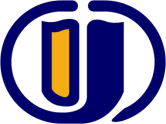 Dersin Öğretim Üyesi:   Dr.Öğr.Üy. Süleyman İNCEEFEİmza: 	 								Tarih: DÖNEM GÜZDERSİN KODU121917053DERSİN ADI Dramaturgi IYARIYILHAFTALIK DERS SAATİHAFTALIK DERS SAATİHAFTALIK DERS SAATİHAFTALIK DERS SAATİHAFTALIK DERS SAATİHAFTALIK DERS SAATİDERSİNDERSİNDERSİNDERSİNDERSİNYARIYILTeorikTeorikUygulamaLaboratuarLaboratuarLaboratuarKredisiAKTSTÜRÜTÜRÜDİLİ 72200002 3ZORUNLU ()  SEÇMELİ (X )ZORUNLU ()  SEÇMELİ (X )TürkçeDERSİN KATEGORİSİDERSİN KATEGORİSİDERSİN KATEGORİSİDERSİN KATEGORİSİDERSİN KATEGORİSİDERSİN KATEGORİSİDERSİN KATEGORİSİDERSİN KATEGORİSİDERSİN KATEGORİSİDERSİN KATEGORİSİDERSİN KATEGORİSİDERSİN KATEGORİSİGenel EdebiyatGenel EdebiyatYabancı DilYabancı DilYabancı DilYabancı DilKarşılaştırmalı EdebiyatKarşılaştırmalı EdebiyatKarşılaştırmalı EdebiyatKarşılaştırmalı EdebiyatKarşılaştırmalı EdebiyatSosyal BilimXXDEĞERLENDİRME ÖLÇÜTLERİDEĞERLENDİRME ÖLÇÜTLERİDEĞERLENDİRME ÖLÇÜTLERİDEĞERLENDİRME ÖLÇÜTLERİDEĞERLENDİRME ÖLÇÜTLERİDEĞERLENDİRME ÖLÇÜTLERİDEĞERLENDİRME ÖLÇÜTLERİDEĞERLENDİRME ÖLÇÜTLERİDEĞERLENDİRME ÖLÇÜTLERİDEĞERLENDİRME ÖLÇÜTLERİDEĞERLENDİRME ÖLÇÜTLERİDEĞERLENDİRME ÖLÇÜTLERİYARIYIL İÇİYARIYIL İÇİYARIYIL İÇİYARIYIL İÇİYARIYIL İÇİFaaliyet türüFaaliyet türüFaaliyet türüFaaliyet türüFaaliyet türüSayı%YARIYIL İÇİYARIYIL İÇİYARIYIL İÇİYARIYIL İÇİYARIYIL İÇİI. Ara SınavI. Ara SınavI. Ara SınavI. Ara SınavI. Ara Sınav 125YARIYIL İÇİYARIYIL İÇİYARIYIL İÇİYARIYIL İÇİYARIYIL İÇİII. Ara SınavII. Ara SınavII. Ara SınavII. Ara SınavII. Ara Sınav 125 YARIYIL İÇİYARIYIL İÇİYARIYIL İÇİYARIYIL İÇİYARIYIL İÇİKısa SınavKısa SınavKısa SınavKısa SınavKısa SınavYARIYIL İÇİYARIYIL İÇİYARIYIL İÇİYARIYIL İÇİYARIYIL İÇİÖdevÖdevÖdevÖdevÖdevYARIYIL İÇİYARIYIL İÇİYARIYIL İÇİYARIYIL İÇİYARIYIL İÇİProjeProjeProjeProjeProjeYARIYIL İÇİYARIYIL İÇİYARIYIL İÇİYARIYIL İÇİYARIYIL İÇİRaporRaporRaporRaporRaporYARIYIL İÇİYARIYIL İÇİYARIYIL İÇİYARIYIL İÇİYARIYIL İÇİDiğer (………)Diğer (………)Diğer (………)Diğer (………)Diğer (………)YARIYIL SONU SINAVIYARIYIL SONU SINAVIYARIYIL SONU SINAVIYARIYIL SONU SINAVIYARIYIL SONU SINAVI 150 VARSA ÖNERİLEN ÖNKOŞUL(LAR)VARSA ÖNERİLEN ÖNKOŞUL(LAR)VARSA ÖNERİLEN ÖNKOŞUL(LAR)VARSA ÖNERİLEN ÖNKOŞUL(LAR)VARSA ÖNERİLEN ÖNKOŞUL(LAR) Yok Yok Yok Yok Yok Yok YokDERSİN KISA İÇERİĞİDERSİN KISA İÇERİĞİDERSİN KISA İÇERİĞİDERSİN KISA İÇERİĞİDERSİN KISA İÇERİĞİ Bu derste, dram sanatının; yansılama, canlandırma ve aksiyon gibi asal ilkelerinin öğretilecek, dram sanatıyla ilgili teorik bilgiler verilecektir.  Bu derste, dram sanatının; yansılama, canlandırma ve aksiyon gibi asal ilkelerinin öğretilecek, dram sanatıyla ilgili teorik bilgiler verilecektir.  Bu derste, dram sanatının; yansılama, canlandırma ve aksiyon gibi asal ilkelerinin öğretilecek, dram sanatıyla ilgili teorik bilgiler verilecektir.  Bu derste, dram sanatının; yansılama, canlandırma ve aksiyon gibi asal ilkelerinin öğretilecek, dram sanatıyla ilgili teorik bilgiler verilecektir.  Bu derste, dram sanatının; yansılama, canlandırma ve aksiyon gibi asal ilkelerinin öğretilecek, dram sanatıyla ilgili teorik bilgiler verilecektir.  Bu derste, dram sanatının; yansılama, canlandırma ve aksiyon gibi asal ilkelerinin öğretilecek, dram sanatıyla ilgili teorik bilgiler verilecektir.  Bu derste, dram sanatının; yansılama, canlandırma ve aksiyon gibi asal ilkelerinin öğretilecek, dram sanatıyla ilgili teorik bilgiler verilecektir. DERSİN AMAÇLARIDERSİN AMAÇLARIDERSİN AMAÇLARIDERSİN AMAÇLARIDERSİN AMAÇLARI İnsan bedeninin imgesel, zihinsel, teknik yapı taşlarının oluşturulması, dramatik, yaratıcı davranış hakkında belirli bir anlayış ve bilince varmak için gerekli nitelikler kazandırılmaya çalışılacaktır. İnsan bedeninin imgesel, zihinsel, teknik yapı taşlarının oluşturulması, dramatik, yaratıcı davranış hakkında belirli bir anlayış ve bilince varmak için gerekli nitelikler kazandırılmaya çalışılacaktır. İnsan bedeninin imgesel, zihinsel, teknik yapı taşlarının oluşturulması, dramatik, yaratıcı davranış hakkında belirli bir anlayış ve bilince varmak için gerekli nitelikler kazandırılmaya çalışılacaktır. İnsan bedeninin imgesel, zihinsel, teknik yapı taşlarının oluşturulması, dramatik, yaratıcı davranış hakkında belirli bir anlayış ve bilince varmak için gerekli nitelikler kazandırılmaya çalışılacaktır. İnsan bedeninin imgesel, zihinsel, teknik yapı taşlarının oluşturulması, dramatik, yaratıcı davranış hakkında belirli bir anlayış ve bilince varmak için gerekli nitelikler kazandırılmaya çalışılacaktır. İnsan bedeninin imgesel, zihinsel, teknik yapı taşlarının oluşturulması, dramatik, yaratıcı davranış hakkında belirli bir anlayış ve bilince varmak için gerekli nitelikler kazandırılmaya çalışılacaktır. İnsan bedeninin imgesel, zihinsel, teknik yapı taşlarının oluşturulması, dramatik, yaratıcı davranış hakkında belirli bir anlayış ve bilince varmak için gerekli nitelikler kazandırılmaya çalışılacaktır.DERSİN MESLEK EĞİTİMİNİ SAĞLAMAYA YÖNELİK KATKISIDERSİN MESLEK EĞİTİMİNİ SAĞLAMAYA YÖNELİK KATKISIDERSİN MESLEK EĞİTİMİNİ SAĞLAMAYA YÖNELİK KATKISIDERSİN MESLEK EĞİTİMİNİ SAĞLAMAYA YÖNELİK KATKISIDERSİN MESLEK EĞİTİMİNİ SAĞLAMAYA YÖNELİK KATKISIKarşılaştırmalı edebiyat bilimci olarak dram sanatına yönelik incelemelerde bulunulmasına katkı sağlamak.Karşılaştırmalı edebiyat bilimci olarak dram sanatına yönelik incelemelerde bulunulmasına katkı sağlamak.Karşılaştırmalı edebiyat bilimci olarak dram sanatına yönelik incelemelerde bulunulmasına katkı sağlamak.Karşılaştırmalı edebiyat bilimci olarak dram sanatına yönelik incelemelerde bulunulmasına katkı sağlamak.Karşılaştırmalı edebiyat bilimci olarak dram sanatına yönelik incelemelerde bulunulmasına katkı sağlamak.Karşılaştırmalı edebiyat bilimci olarak dram sanatına yönelik incelemelerde bulunulmasına katkı sağlamak.Karşılaştırmalı edebiyat bilimci olarak dram sanatına yönelik incelemelerde bulunulmasına katkı sağlamak.DERSİN ÖĞRENİM ÇIKTILARIDERSİN ÖĞRENİM ÇIKTILARIDERSİN ÖĞRENİM ÇIKTILARIDERSİN ÖĞRENİM ÇIKTILARIDERSİN ÖĞRENİM ÇIKTILARIDram sanatının ilkelerini bilir.Oyun düzeni, dekor, sahne gibi teknik bilgiler edinir.Dramaturji çalışması yapabilir.Dram sanatının ilkelerini bilir.Oyun düzeni, dekor, sahne gibi teknik bilgiler edinir.Dramaturji çalışması yapabilir.Dram sanatının ilkelerini bilir.Oyun düzeni, dekor, sahne gibi teknik bilgiler edinir.Dramaturji çalışması yapabilir.Dram sanatının ilkelerini bilir.Oyun düzeni, dekor, sahne gibi teknik bilgiler edinir.Dramaturji çalışması yapabilir.Dram sanatının ilkelerini bilir.Oyun düzeni, dekor, sahne gibi teknik bilgiler edinir.Dramaturji çalışması yapabilir.Dram sanatının ilkelerini bilir.Oyun düzeni, dekor, sahne gibi teknik bilgiler edinir.Dramaturji çalışması yapabilir.Dram sanatının ilkelerini bilir.Oyun düzeni, dekor, sahne gibi teknik bilgiler edinir.Dramaturji çalışması yapabilir.TEMEL DERS KİTABITEMEL DERS KİTABITEMEL DERS KİTABITEMEL DERS KİTABITEMEL DERS KİTABISevda Şener,  Dram Sanatı, Mitos Boyut Yay., İstanbul, 2003.Sevda Şener,  Dram Sanatı, Mitos Boyut Yay., İstanbul, 2003.Sevda Şener,  Dram Sanatı, Mitos Boyut Yay., İstanbul, 2003.Sevda Şener,  Dram Sanatı, Mitos Boyut Yay., İstanbul, 2003.Sevda Şener,  Dram Sanatı, Mitos Boyut Yay., İstanbul, 2003.Sevda Şener,  Dram Sanatı, Mitos Boyut Yay., İstanbul, 2003.Sevda Şener,  Dram Sanatı, Mitos Boyut Yay., İstanbul, 2003.YARDIMCI KAYNAKLARYARDIMCI KAYNAKLARYARDIMCI KAYNAKLARYARDIMCI KAYNAKLARYARDIMCI KAYNAKLARÖzdemir Nutku,  Dram Sanatı: Tiyatroya Giriş, Kabalcı Yay., İstanbul, 1998.Beliz Güçbilmez, Sophokles'ten Stoppard'a İroni ve Dram Sanatı, Deniz Kitabevi, Ankara, 2005.Martin Esslin, Dram Sanatının Alanı Dram Sanatının Göstergeleri Sahne, Perde ve Ekrandaki Anlamları Nasıl Yaratır, YKY, İstanbul, 1996.Ayşegül Yüksel, Dram Sanatında Ezgi ve Uyum, Alkım Kitabevi, İstanbul, 2004.Özdemir Nutku,  Dram Sanatı: Tiyatroya Giriş, Kabalcı Yay., İstanbul, 1998.Beliz Güçbilmez, Sophokles'ten Stoppard'a İroni ve Dram Sanatı, Deniz Kitabevi, Ankara, 2005.Martin Esslin, Dram Sanatının Alanı Dram Sanatının Göstergeleri Sahne, Perde ve Ekrandaki Anlamları Nasıl Yaratır, YKY, İstanbul, 1996.Ayşegül Yüksel, Dram Sanatında Ezgi ve Uyum, Alkım Kitabevi, İstanbul, 2004.Özdemir Nutku,  Dram Sanatı: Tiyatroya Giriş, Kabalcı Yay., İstanbul, 1998.Beliz Güçbilmez, Sophokles'ten Stoppard'a İroni ve Dram Sanatı, Deniz Kitabevi, Ankara, 2005.Martin Esslin, Dram Sanatının Alanı Dram Sanatının Göstergeleri Sahne, Perde ve Ekrandaki Anlamları Nasıl Yaratır, YKY, İstanbul, 1996.Ayşegül Yüksel, Dram Sanatında Ezgi ve Uyum, Alkım Kitabevi, İstanbul, 2004.Özdemir Nutku,  Dram Sanatı: Tiyatroya Giriş, Kabalcı Yay., İstanbul, 1998.Beliz Güçbilmez, Sophokles'ten Stoppard'a İroni ve Dram Sanatı, Deniz Kitabevi, Ankara, 2005.Martin Esslin, Dram Sanatının Alanı Dram Sanatının Göstergeleri Sahne, Perde ve Ekrandaki Anlamları Nasıl Yaratır, YKY, İstanbul, 1996.Ayşegül Yüksel, Dram Sanatında Ezgi ve Uyum, Alkım Kitabevi, İstanbul, 2004.Özdemir Nutku,  Dram Sanatı: Tiyatroya Giriş, Kabalcı Yay., İstanbul, 1998.Beliz Güçbilmez, Sophokles'ten Stoppard'a İroni ve Dram Sanatı, Deniz Kitabevi, Ankara, 2005.Martin Esslin, Dram Sanatının Alanı Dram Sanatının Göstergeleri Sahne, Perde ve Ekrandaki Anlamları Nasıl Yaratır, YKY, İstanbul, 1996.Ayşegül Yüksel, Dram Sanatında Ezgi ve Uyum, Alkım Kitabevi, İstanbul, 2004.Özdemir Nutku,  Dram Sanatı: Tiyatroya Giriş, Kabalcı Yay., İstanbul, 1998.Beliz Güçbilmez, Sophokles'ten Stoppard'a İroni ve Dram Sanatı, Deniz Kitabevi, Ankara, 2005.Martin Esslin, Dram Sanatının Alanı Dram Sanatının Göstergeleri Sahne, Perde ve Ekrandaki Anlamları Nasıl Yaratır, YKY, İstanbul, 1996.Ayşegül Yüksel, Dram Sanatında Ezgi ve Uyum, Alkım Kitabevi, İstanbul, 2004.Özdemir Nutku,  Dram Sanatı: Tiyatroya Giriş, Kabalcı Yay., İstanbul, 1998.Beliz Güçbilmez, Sophokles'ten Stoppard'a İroni ve Dram Sanatı, Deniz Kitabevi, Ankara, 2005.Martin Esslin, Dram Sanatının Alanı Dram Sanatının Göstergeleri Sahne, Perde ve Ekrandaki Anlamları Nasıl Yaratır, YKY, İstanbul, 1996.Ayşegül Yüksel, Dram Sanatında Ezgi ve Uyum, Alkım Kitabevi, İstanbul, 2004.DERSTE GEREKLİ ARAÇ VE GEREÇLERDERSTE GEREKLİ ARAÇ VE GEREÇLERDERSTE GEREKLİ ARAÇ VE GEREÇLERDERSTE GEREKLİ ARAÇ VE GEREÇLERDERSTE GEREKLİ ARAÇ VE GEREÇLERDERSİN HAFTALIK PLANIDERSİN HAFTALIK PLANIHAFTAİŞLENEN KONULAR1 Oyun üzerinde ön çalışma. Oyun seçimi, yorum, budama.2 Oyun yorumlanmasında oyunun içeriği ile ilgili temel ilkeler.3 Oyun yorumlanmasında oyunun içeriği ile ilgili temel ilkeler.4Ara sınav5 Oyun üzerinde dramaturji çalışması. Oyun düzeni defteri. Yorum yöntemi. Sahneler üzerinde çalışma6 Oyun üzerinde dramaturji çalışması. Oyun düzeni defteri.Yorum yöntemi.Sahneler  üzerinde çalışma7 Sahne seyirci ilişkisi. Sahnenin işlevsel kesimleri. Sahnenin coğrafyası. Sahne konuşmasının önemi.8Oyun düzeninde ilkeler ve yöntemler9Ara Sınav- Oyun düzeninde ilkeler ve yöntemler10Oyun düzeni plastik özellikler, teknik özellikler.11Oyun düzeni plastik özellikler, teknik özellikler.12Dekor. Dekor vurgusu. Algısal değerler13Dekor. Dekor vurgusu. Algısal değerler14Aydınlatma. Estetik açıdan aydınlatma tekniği, aydınlatma aygıtları.Karartıcılar.15,16 FinalNOPROGRAM ÇIKTISI 3211Karşılaştırmalı edebiyat bilimi ile ilgili yeterli bilgi birikimi; bu alandaki kuramsal ve uygulamalı bilgileri edinme.  x2Türkçe sözlü ve yazılı etkin iletişim kurma becerileri ve yabancı dil bilgisini kullanma/geliştirme becerisi. x3Mesleki ve etik sorumluluk bilinci.x4Alana yönelik bilgilerin ediniminde datashow ve workshopların uygulanması.  x5Alana ait kaynaklara ulaşılmasında yabancı dil etkinliğinin arttırılması. x 6Bireysel çalışma, disiplin içi ve disiplinler arası takım çalışması yapabilme becerisi.x7Farklı uluslara ait edebi metinlerin incelenmesi ve bu metinlerden hareketle farklı kültürlerin tanınması ve kültürlerarasılık kavramının işlenmesi. x8Türk ve dünya edebiyatına yönelik dökümanların takibinin sağlanması. x 9Türk ve dünya edebiyatlarına ait edebi eserlerin karşılaştırmalı olarak incelenmesini sağlamak. x10Karşılaştırmalı edebiyat bilimi ve yan disiplinler ile ilgili bilgi edinimi.   x11Eleştirel bakış açısının kazandırılması. x 1:Hiç Katkısı Yok. 2:Kısmen Katkısı Var. 3:Tam Katkısı Var.1:Hiç Katkısı Yok. 2:Kısmen Katkısı Var. 3:Tam Katkısı Var.1:Hiç Katkısı Yok. 2:Kısmen Katkısı Var. 3:Tam Katkısı Var.1:Hiç Katkısı Yok. 2:Kısmen Katkısı Var. 3:Tam Katkısı Var.1:Hiç Katkısı Yok. 2:Kısmen Katkısı Var. 3:Tam Katkısı Var.